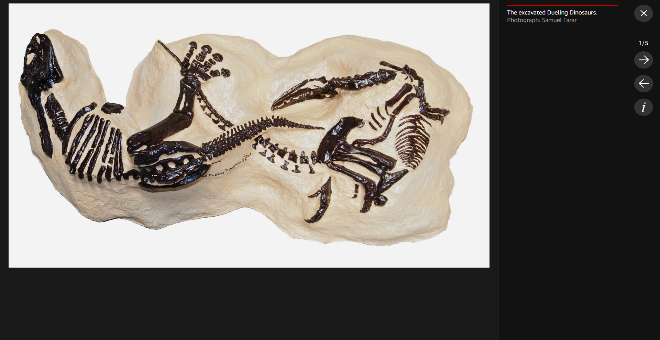 Previous KnowledgeYou have learnt to use timelines effectively; make historical comparisons; and about significant historical events. You have learnt to identify the impact of historical events; use sources to support your knowledge; and began to understand sequencing on a timeline. 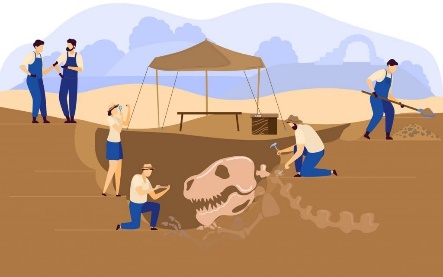 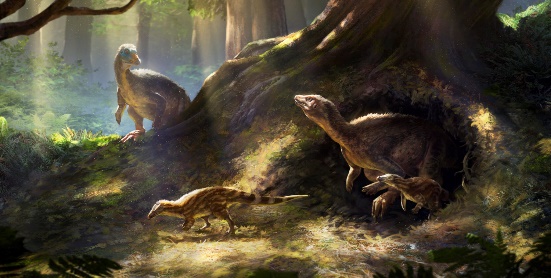 History Knowledge Organiser - Palaeontology – Dinosaurs and Fossils   Year 5/6  Alston Primary School 